すぐに活用できるCFRPの成形技術現場技術者が教える炭素繊維複合材料のものづくり浅野幸雄　著　　　　　発行：CMI　　3500円+税未来に向けて大きな注目を集める炭素繊維複合材料。その黎明期から新素材にかかわってきた先端技術者が、40年に及んで製造現場で学んできた経験と知識――原料から製品になるまでのプロセスについて詳しくまとめました。ものづくりの現場で活躍する技術者がすぐに活用でき、成長への転機をつかむための1冊です。浅野幸雄　株式会社有沢製作所で複合材料の開発、成形方法、製品の開発に長年従事してきた。2009年にアーク企画事務所を設立し、現在も多くの企業で技術顧問を行っている。【内容】1複合材料の歴史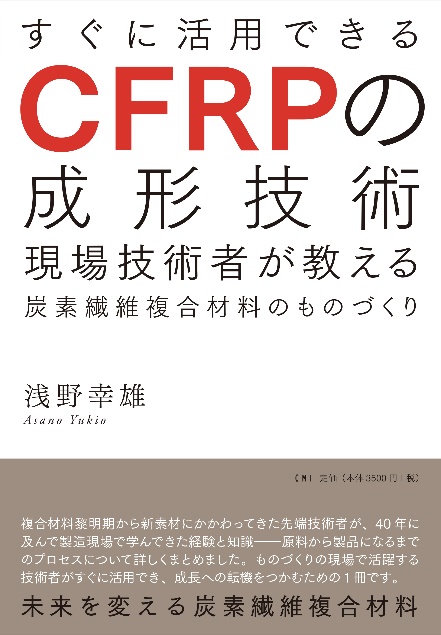 2炭素繊維の種類と特徴3 CFRPの設計の要点4 成形方法各論5 CFRPの切削加工と事例6 CFRPの応用事例と製造上の工夫7 今後のCFRPの開発技術ご注文は、下記注文書に必要事項を記入し、メールでお送りください。書籍の送料は1冊180円です。送料込みの金額が銀行振込されましたら発送いたします。申込書の支払方法を「カード払い」にされた方にはこちらからご連絡いたしますので、お待ちください。　　　　　　　　＊多数のご注文ならびにお急ぎの場合はメールでご相談ください。振込先：みずほ銀行　芝支店054普通預金4671812　CMI株式会社　CMI株式会社　〒230-0017　横浜市鶴見区東寺尾中台20-3-B301　TEL045-717-8575　　　　　　　　　  注文受付　　　Email：cmi202022@gmail.com【注文書】すぐに活用できるCFRPの成形技術　　浅野幸雄　著　ISBN978-4-9911172-0-6　C2058　\3500Eすぐに活用できるCFRPの成形技術　　浅野幸雄　著　ISBN978-4-9911172-0-6　C2058　\3500Eすぐに活用できるCFRPの成形技術　　浅野幸雄　著　ISBN978-4-9911172-0-6　C2058　\3500E冊注文日お名前お名前お名前TELTEL送付先　〒E-mail:送付先　〒E-mail:送付先　〒E-mail:1冊    3850円+送料180円　合計　4030円支払方法　銀行振込　　カード払い1冊    3850円+送料180円　合計　4030円支払方法　銀行振込　　カード払い受付日入金日発送日備考備考